Дидактический материал «Лето. Безопасный маршрут» 1-4 класс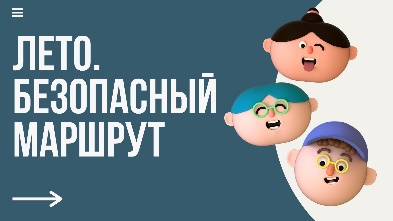 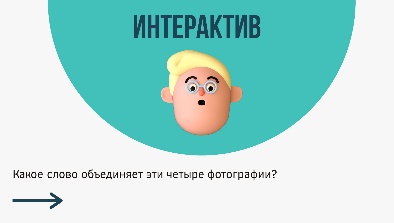 Детям предлагается пройти викторину по правилам поведения в летние каникулы. (слайд 1-2)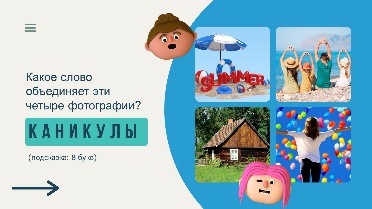 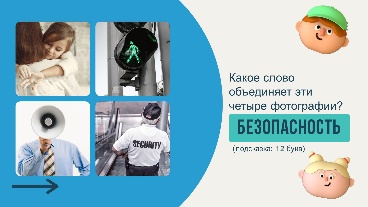 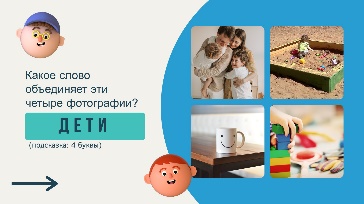 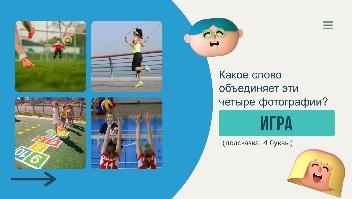 Задания заключается в том, что бы отгадать слово по 4 картинкам.(слайд 3-6)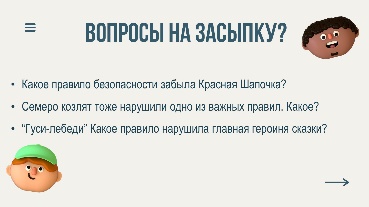 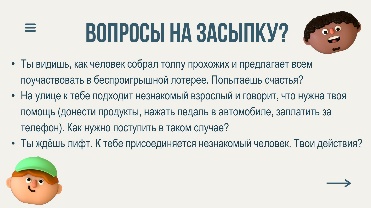 Вопросы на засыпку предполагают открытый ответ-рассуждение.(слайд 7-8)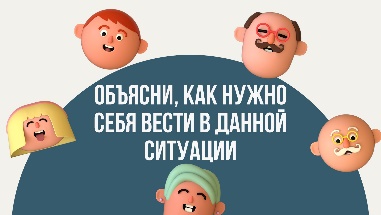 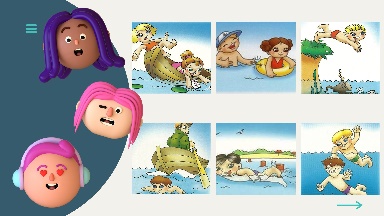 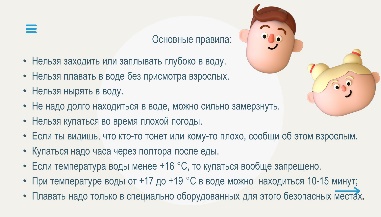 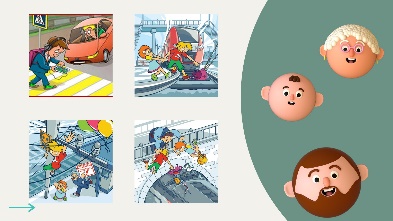 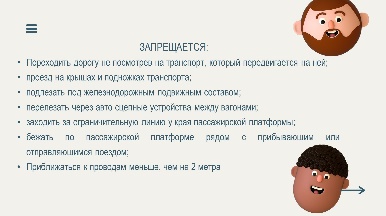 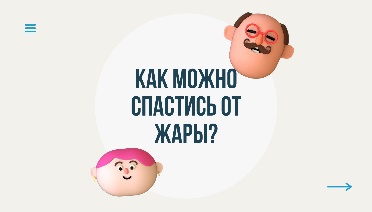 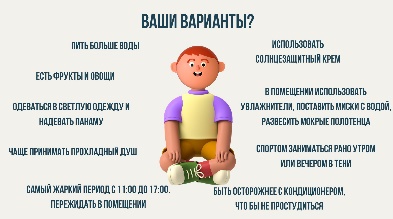 Перед детьми появляются картинки с ошибочными действиями. Нужно объяснить, что делать в данной ситуации и как ее избежать. После рассуждений появляются правила.(слайд 9-15)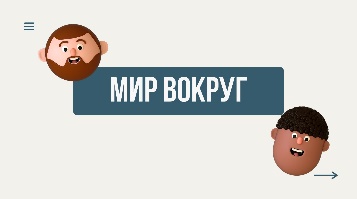 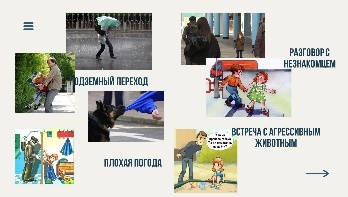 Для выполнения данного задания нужно распечатать дидактический материал. Задача: соединить картинки и их описание.(слайд 16-17)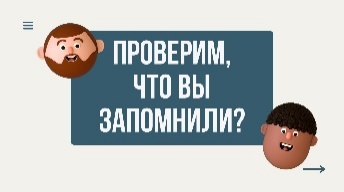 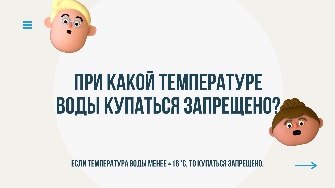 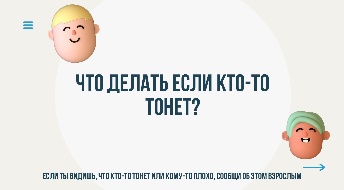 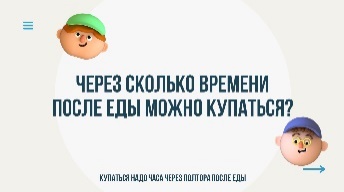 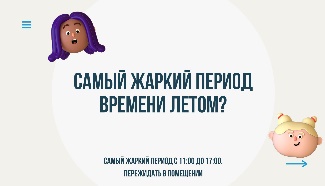 Небольшой опрос по итогам викторины.(слайд 18-22)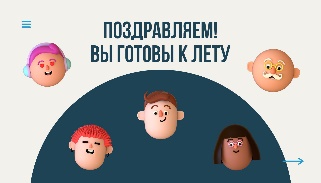 Спасибо за участие!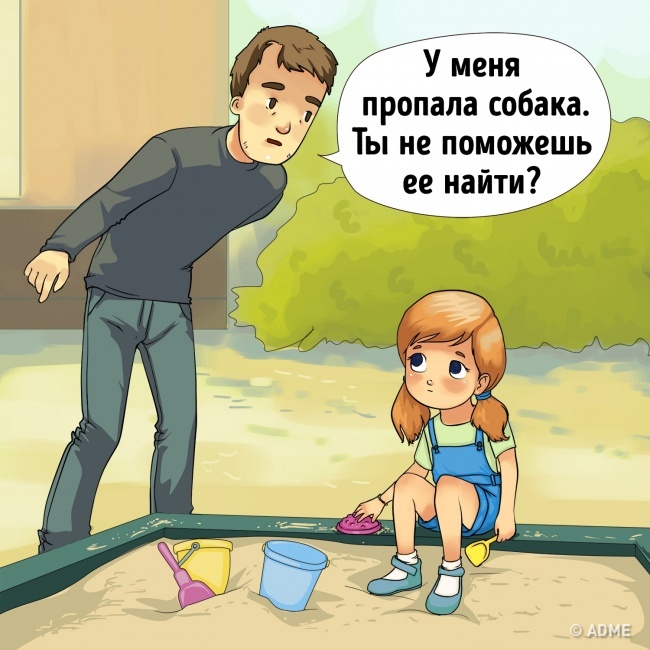 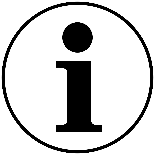 Незнакомый взрослый просит помощиНезнакомый взрослый просит помощиЕсли человек действительно нуждается в помощи, он будет искать её у взрослых, способных ее оказать. Все случаи просьб о помощи, обращенных к детям, следует рассматривать как риск. Единственное исключение из этой ситуации – когда никого другого рядом нет и человек просит найти и позвать другого взрослого.Если человек действительно нуждается в помощи, он будет искать её у взрослых, способных ее оказать. Все случаи просьб о помощи, обращенных к детям, следует рассматривать как риск. Единственное исключение из этой ситуации – когда никого другого рядом нет и человек просит найти и позвать другого взрослого.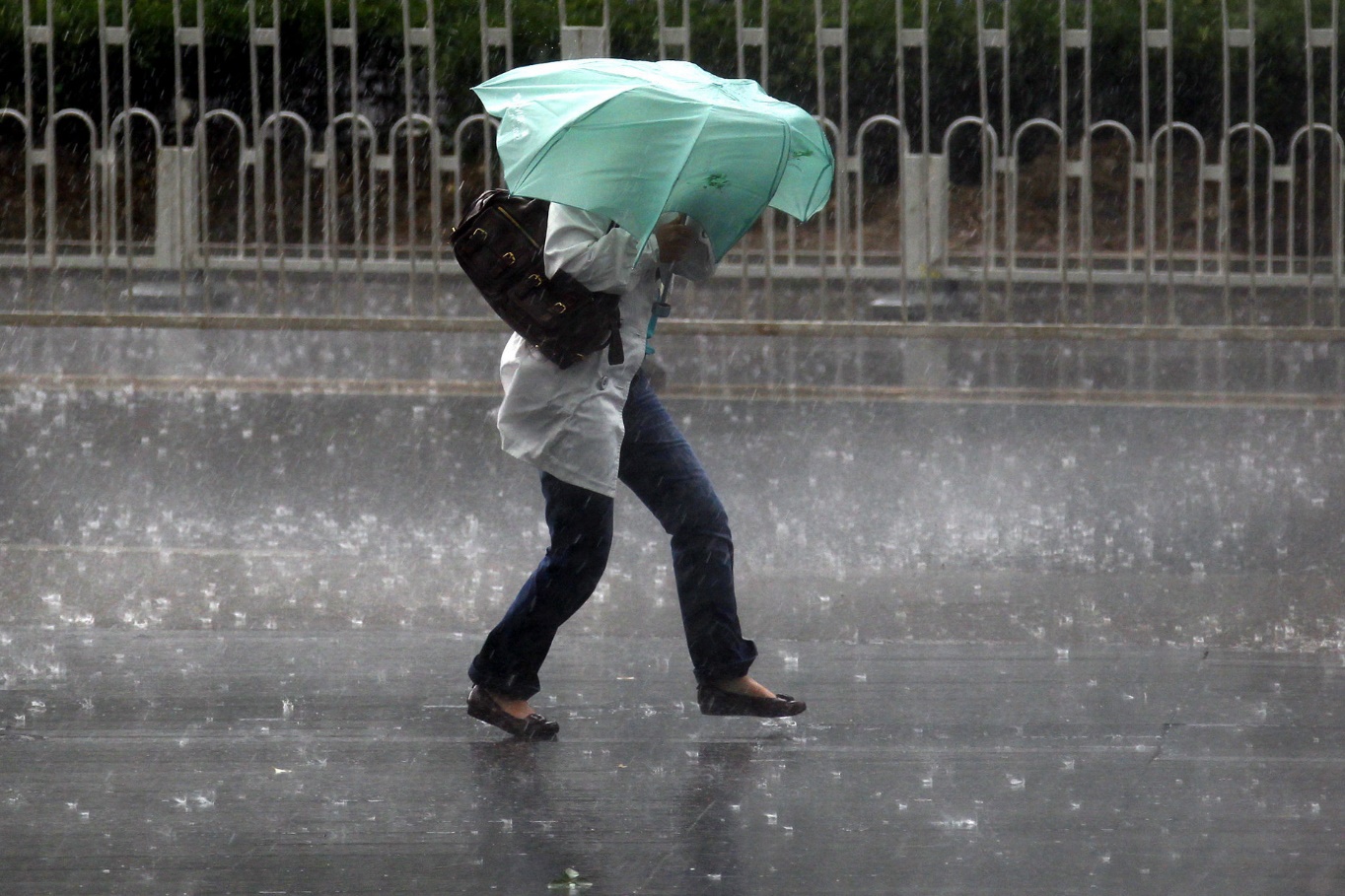 Нахождение на улице во время штормовой погодыНахождение на улице во время штормовой погодыЛучшим способом избежать ненастья является поиск укрытия в крепких помещениях с крышей, либо в защищенных от ветра и осадков местах. Если это город – подойдет любой магазин. Если это открытое местность – лучше двигаться в сторону крепко стоящих деревьев.Лучшим способом избежать ненастья является поиск укрытия в крепких помещениях с крышей, либо в защищенных от ветра и осадков местах. Если это город – подойдет любой магазин. Если это открытое местность – лучше двигаться в сторону крепко стоящих деревьев.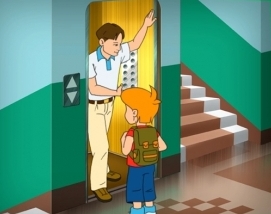 Незнакомые люди в лифтеНезнакомые люди в лифтеЛучше дождаться пока лифт освободиться и ехать в одиночку.Лучше дождаться пока лифт освободиться и ехать в одиночку.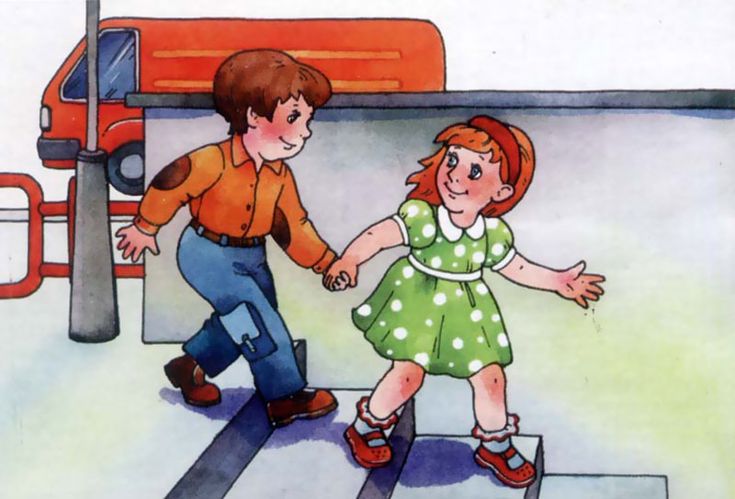 Новый друг – сверстник предлагает пойти к нему домойНовый друг – сверстник предлагает пойти к нему домойНе стоит забывать, что ребенок тоже может быть задействован в преступной схеме. Поэтому, если знакомство произошло совсем недавно лучшим способом будет обменяться контактами и встретиться чуть позднее, обязательно уведомив родителей о своих планах.Не стоит забывать, что ребенок тоже может быть задействован в преступной схеме. Поэтому, если знакомство произошло совсем недавно лучшим способом будет обменяться контактами и встретиться чуть позднее, обязательно уведомив родителей о своих планах.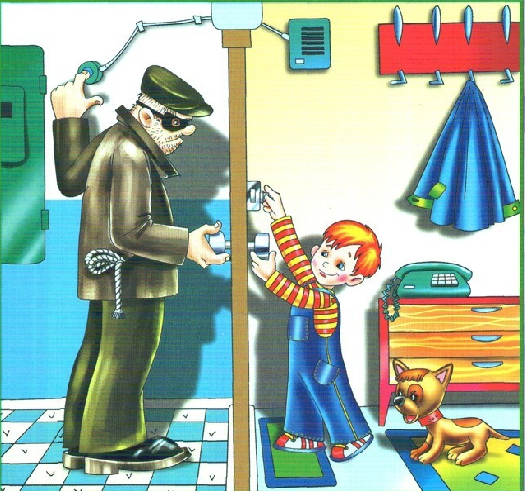 Несанкционированное проникновение в жилищеНесанкционированное проникновение в жилищеВ этом случае необходимо срочно уведомить родителей и службы спасения (именно в таком порядке) используя телефон и другие средства связи.В этом случае необходимо срочно уведомить родителей и службы спасения (именно в таком порядке) используя телефон и другие средства связи.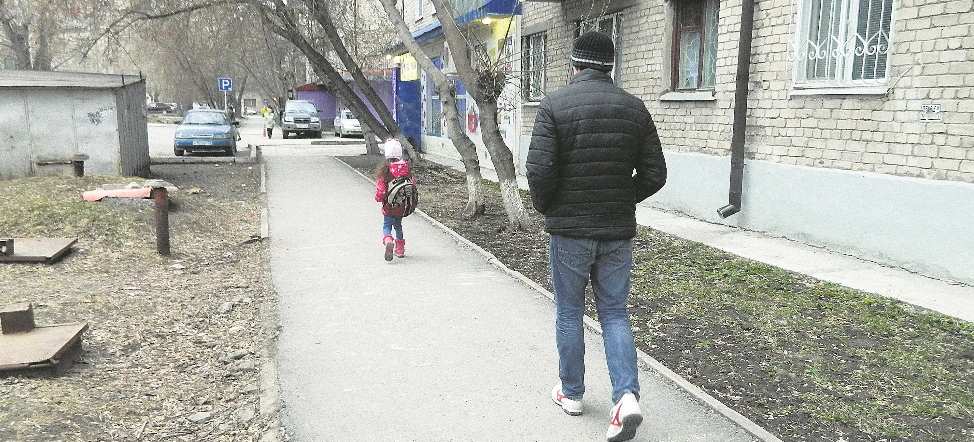 Ребенок заметил наблюдение за собойРебенок заметил наблюдение за собойЗаметив за собой слежку дети должны быстро оказаться в любом людном общественном месте вроде магазина, парикмахерской или чего-то подобного и позвонить родителям, чтобы они забрали его лично.Заметив за собой слежку дети должны быстро оказаться в любом людном общественном месте вроде магазина, парикмахерской или чего-то подобного и позвонить родителям, чтобы они забрали его лично.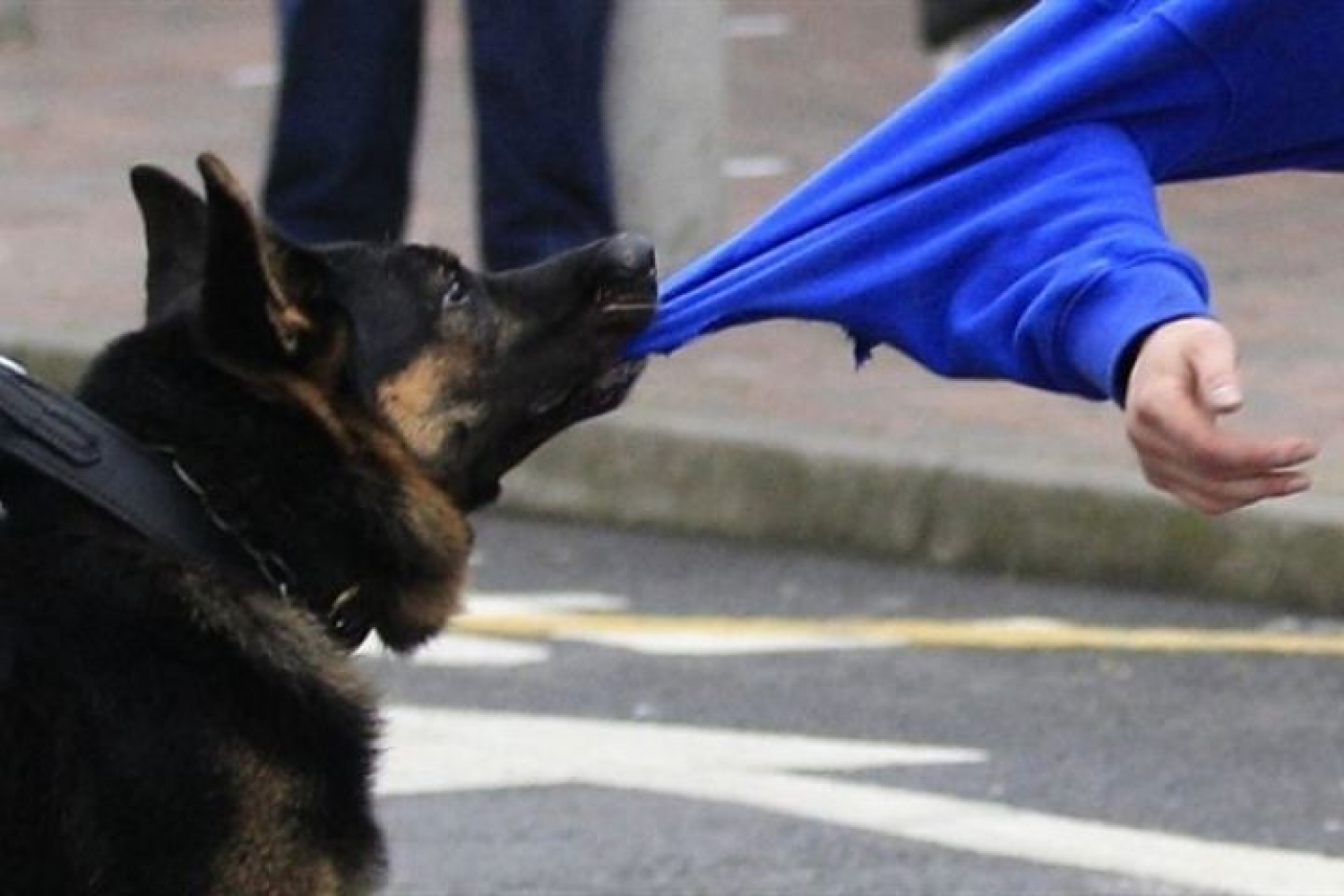 Встреча с агрессивным животнымВстреча с агрессивным животнымПравильные действия – спокойно покинуть опасное место или убегать нельзя, поскольку это может спровоцировать нападение. Побег является ошибкой, и только спокойное отдаление является верным решением.Правильные действия – спокойно покинуть опасное место или убегать нельзя, поскольку это может спровоцировать нападение. Побег является ошибкой, и только спокойное отдаление является верным решением.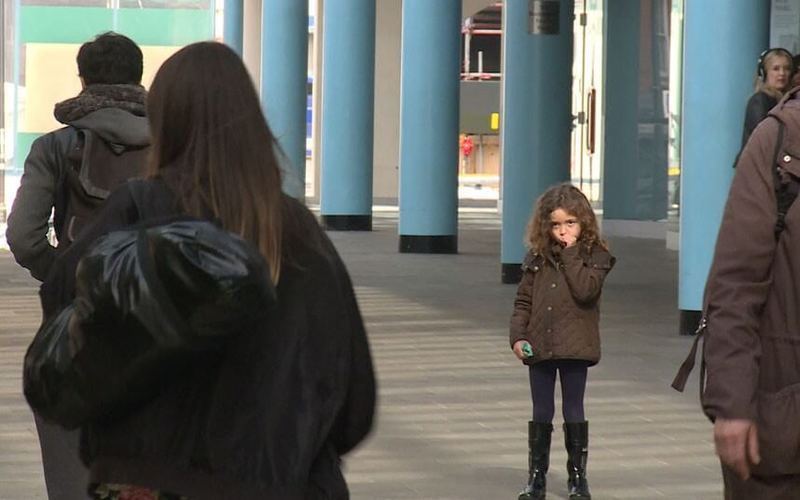 Ребенок потерялся в толпеСамое основное – движение следует осуществлять по ходу толпы, а не на встречу ей. При этом нужно стремиться выйти к её краю, подойти к ближайшему хорошо заметному ориентиру и дать о себе знать. К примеру, звонком по телефону.Самое основное – движение следует осуществлять по ходу толпы, а не на встречу ей. При этом нужно стремиться выйти к её краю, подойти к ближайшему хорошо заметному ориентиру и дать о себе знать. К примеру, звонком по телефону.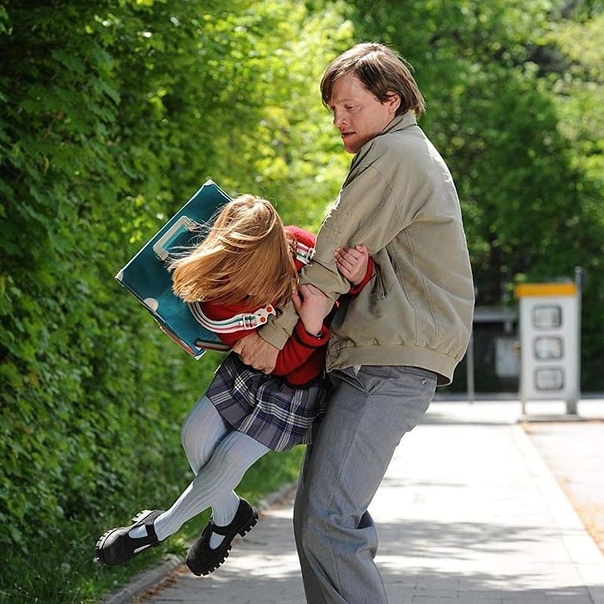 Ребенка схватил неизвестныйЕдинственное правильное решение – кричать и бороться, стараясь привлечь как можно больше внимания.Единственное правильное решение – кричать и бороться, стараясь привлечь как можно больше внимания.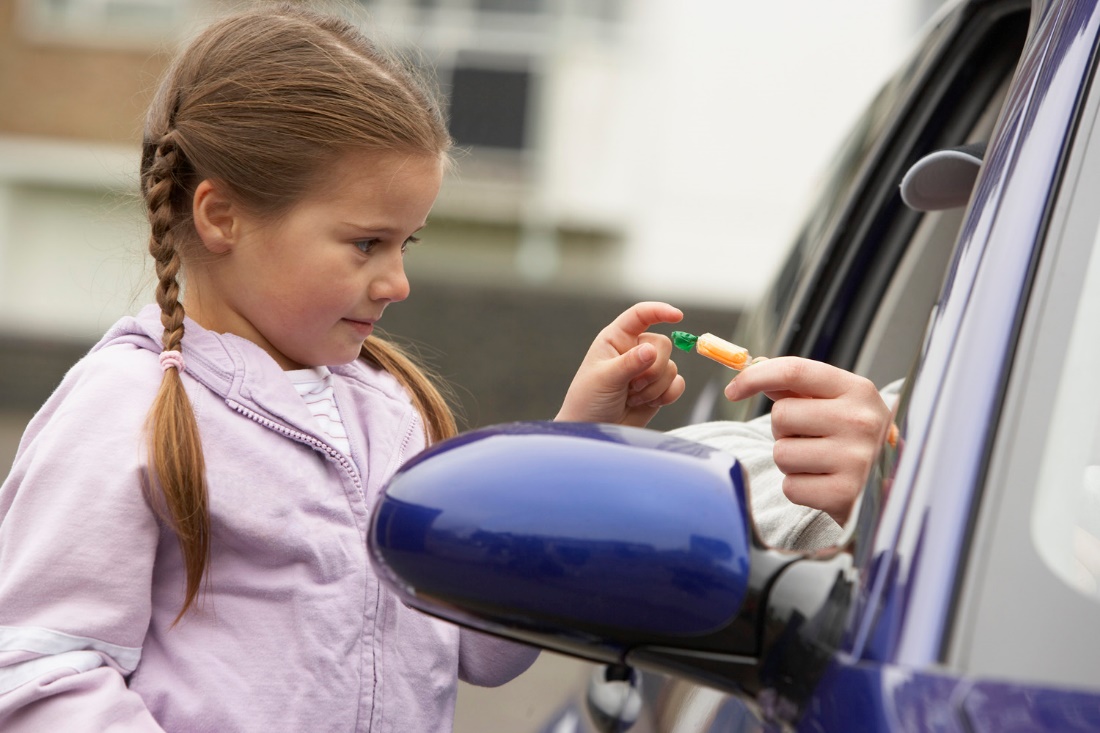 Незнакомец предлагает игрушки или сладостиЕдинственный возможный ответ в таких случаях: «Нет!». Обязательно стоит сообщить родителям о подобных предложениях.Единственный возможный ответ в таких случаях: «Нет!». Обязательно стоит сообщить родителям о подобных предложениях.